Об отмене постановленийадминистрации Ковалевского  сельского поселения Новокубанского района об утверждении административных регламентов  В соответствии с Федеральным законом от 3 июля 2016 года № 334-ФЗ «О внесении изменений в Земельный кодекс Российской Федерации и отдельные законодательные акты Российской Федерации п.3 ст.14 Федерального закона от 6 октября 2003 года № 131-ФЗ «Об общих принципах организации местного самоуправления в Российской Федерации», статьей 11.1 Закона Краснодарского края от 17 ноября 2016 года № 3505-КЗ «О внесении изменений в Закон Краснодарского края «О предоставлении гражданам, имеющим трех и более детей, в собственность бесплатно земельных участков, находящихся в государственной или муниципальной собственности», Закона Краснодарского края от 17 ноября 2016 года № 3494-КЗ «О внесении изменения в ст.2 Закона Краснодарского края « О закреплении за сельскими поселениями Краснодарского края отдельных вопросов  местного значения городских поселений»,  п о с т а н о в л я ю:        1. Признать утратившим силу с 1 января 2017 года:постановление администрации Ковалевского сельского поселения Новокубанского района от 19 января 2016 года  № 9 «Об утверждении административного регламента предоставления муниципальной услуги предоставление земельных участков, находящихся в государственной или муниципальной собственности, отдельным категориям граждан в собственность бесплатно»;    2) постановление администрации Ковалевского сельского поселенияНовокубанского района от 19 января 2016 года  № 10 «Об утверждении административного регламента предоставления муниципальной услуги  заключение нового договора аренды земельного участка без проведения торгов»;   3) постановление администрации Ковалевского сельского поселенияНовокубанского района от 19 января 2016 года  № 11 «Об утверждении административного регламента предоставления муниципальной услуги  предоставление в аренду без проведения  торгов земельного участка, который находится в государственной или муниципальной собственности, на котором расположен объект незавершенного строительства»;  4) постановление администрации Ковалевского сельского поселенияНовокубанского района от 19 января 2016 года  № 12 «Об утверждении административного регламента предоставления муниципальной услуги  предоставление земельных участков, находящихся в государственной или муниципальной собственности, в постоянное (бессрочное) пользование »; 5) постановление администрации Ковалевского сельского поселенияНовокубанского района от 19 января 2016 года  № 13 «Об утверждении административного регламента предоставления муниципальной услуги  предоставление земельных участков, находящихся в государственной или муниципальной собственности,  на которых расположены здания, сооружения, в собственность, аренду»; 6) постановление администрации Ковалевского сельского поселенияНовокубанского района от 19 января 2016 года  № 14 «Об утверждении административного регламента предоставления муниципальной услуги  предварительное согласование предоставления земельного участка»;  7) постановление администрации Ковалевского сельского поселенияНовокубанского района от 19 января 2016 года  № 15 «Об утверждении административного регламента предоставления муниципальной услуги  предоставление в собственность, аренду, безвозмездное пользование земельного участка, находящегося в государственной  или муниципальной собственности, без проведения торгов»; 8) постановление администрации Ковалевского сельского поселения Новокубанского района от 19 января 2016 года  № 16 «Об утверждении административного регламента предоставления муниципальной услуги постановка граждан, имеющих трех и более детей, на учет в качестве лиц, имеющих право на предоставление им земельных участков, находящихся в государственной или муниципальной собственности, в аренду»; 9) постановление администрации Ковалевского сельского поселенияНовокубанского района от 26 января 2016 года  № 22 «Об утверждении административного регламента предоставления муниципальной услуги  предоставление земельных участков, находящихся в государственной или муниципальной собственности, гражданам для индивидуального жилищного строительства, ведения личного подсобного хозяйства в границах населенного пункта, садоводства, дачного хозяйства, гражданам и крестьянским (фермерским) хозяйствам для осуществления крестьянским (фермерским) хозяйством его деятельности»;10) постановление администрации Ковалевского сельского поселения Новокубанского района от 1 февраля  2016 года № 33 «Об утверждении административного регламента предоставления муниципальной услуги    предоставление гражданам, имеющим трех и более детей, в аренду земельных участков для индивидуального жилищного строительства или для ведения личного подсобного хозяйства»;  11) постановление администрации Ковалевского сельского поселения Новокубанского района от 12 февраля  2016 года № 38 «Об утверждении административного регламента предоставления муниципальной услуги    прекращение правоотношений с правообладателями земельных участков»;  12) постановление администрации Ковалевского сельского поселения Новокубанского района от 12 февраля  2016 года № 39 «Об утверждении административного регламента предоставления муниципальной услуги:    заключение соглашения о перераспределении земель и (или) земельных участков, находящихся в государственной или муниципальной собственности, и земельных участков, находящихся в частной собственности»; 13) постановление администрации Ковалевского сельского поселения Новокубанского района от 25 февраля  2016 года № 45 «Об утверждении административного регламента предоставления муниципальной услуги предоставление земельных участков, находящихся в государственной или муниципальной собственности, на торгах»; 14) постановление администрации Ковалевского сельского поселения Новокубанского района от 25 февраля  2016 года № 46 «Об утверждении административного регламента предоставления муниципальной услуги  заключение соглашения об установлении сервитута в отношении земельного участка, находящегося в государственной или муниципальной собственности»; 15) постановление администрации Ковалевского сельского поселения Новокубанского района от 1 марта 2016 года № 52 «Об утверждении административного регламента предоставления муниципальной услуги  выдача разрешения на использование земель или земельного участка, находящихся в государственной  или муниципальной собственности, без предоставления земельного участка и установления сервитута»; 16) постановление администрации Ковалевского сельского поселения Новокубанского района от 1 марта  2016 года № 53 «Об утверждении административного регламента предоставления муниципальной услуги  заключение  дополнительного соглашения к договору аренды земельного участка, договору безвозмездного пользования земельным участком»; 17) постановление администрации Ковалевского сельского поселения Новокубанского района от 11 июля  2016 года  № 127 « О внесении изменений и дополнений в постановление администрации Ковалевского сельского поселения Новокубанского района от 1 марта 2016 года № 52 «Об утверждении  административного регламента предоставления муниципальной услуги выдача разрешения на использование земель или земельного участка, находящихся в государственной или муниципальной собственности, без предоставления земельного участка и установления сервитута»; 18) постановление администрации Ковалевского сельского поселения Новокубанского района от 21 марта 2016 года  № 60 « Об утверждении административного регламента осуществления муниципальной функции «Осуществление муниципального земельного контроля на территории Ковалевского сельского поселения». 2. Отделу земельных, имущественных отношений и ЖКХ администрации Ковалевского сельского поселения Новокубанского района (Коваленченко) разместить настоящее постановление на официальном сайте администрации Ковалевского сельского поселения Новокубанского района в сети интернет. 3. Контроль за исполнением настоящего постановления оставляю за собой.4.  Постановление вступает в силу с 1 января 2017 года, но не ранее дня его обнародования	Глава Ковалевского сельского поселения	Новокубанского района                                            В.Н.Синьковский    ЛИСТ СОГЛАСОВАНИЯпроекта постановления администрации Ковалевского сельского поселения Новокубанского районаот_____________________ №______«Об отмене постановленийадминистрации Ковалевского  сельского поселения Новокубанского района об утверждении административных регламентов»Проект внесен:Ведущий специалист отдела земельныхимущественных отношений и ЖКХ администрацииКовалевского сельского поселенияНовокубанского района                            __________    О.В.КотоваПроект подготовил и составил:          Специалист-1категории отдела земельных          имущественных отношений администрации          Ковалевского сельского поселения            Новокубанского района                            ________  Р.В.Коваленченко  ведущий специалистотдела организационно-правовой работыадминистрации Ковалевского сельскогопоселения Новокубанского района        ____________       И.П.Боброва       	Ведущий специалист юрисконсульт отдела         организационно правовой работы         администрации Ковалевского сельского          поселения Новокубанского района 	        ___________    	И.В. Ращенко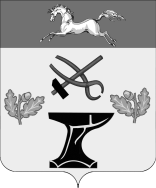 ПОСТАНОВЛЕНИЕ (проект)ПОСТАНОВЛЕНИЕ (проект)АДМИНИСТРАЦИИ   КОВАЛЕВСКОГО СЕЛЬСКОГО ПОСЕЛЕНИЯ   АДМИНИСТРАЦИИ   КОВАЛЕВСКОГО СЕЛЬСКОГО ПОСЕЛЕНИЯ   НОВОКУБАНСКОГО   РАЙОНА НОВОКУБАНСКОГО   РАЙОНА    от _____________         № ___________с. Ковалевскоес. Ковалевское